ЮЖНЫЙ МОЛОЧНЫЙ СОЮЗ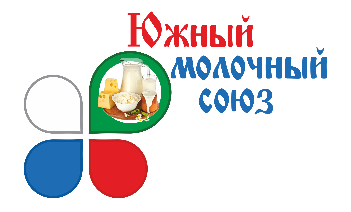 Всероссийская научно-практическая конференция«Перспективы Российской молочной отрасли в новой экономической реальности»08-10 сентября 2021 годаМесто проведения:Санаторий «Коралл» г. Сочи, Адлерский район, ул. Ленина, д.219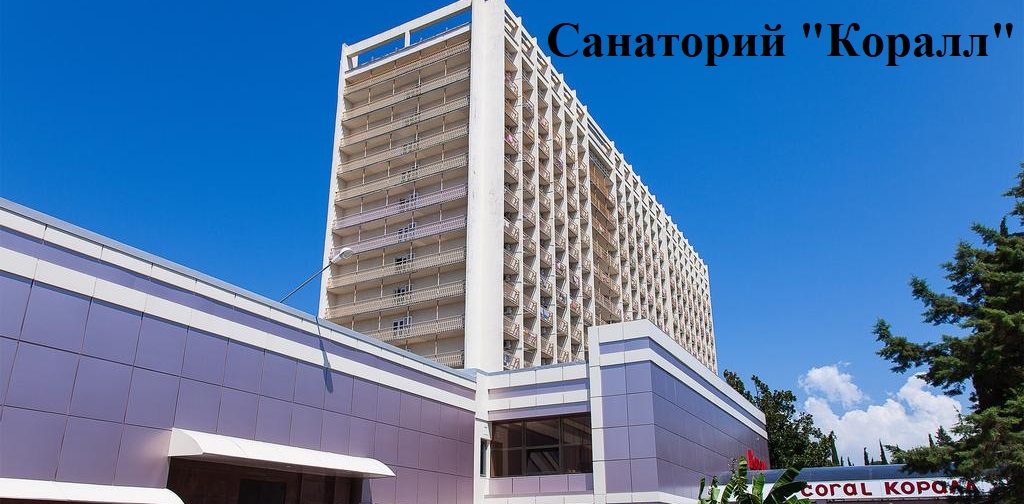 Проживание:стоимость указана на одного человека в суткиВ стоимость входит:- Проживание.- Питание (3-х разовое по типу «шведский стол»)- Расчетный час заезд с 14:00 (первая услуга - обед), выезд до 12:00 (последняя услуга - завтрак).Для получения заявленных цен на проживание в Санатории «Коралл» оплата и бронь производится через Южный молочный союзСправки по телефонам: 89189596112, 89189717210 Эльвира Попова- Стандарт 2 мест. 1 комн.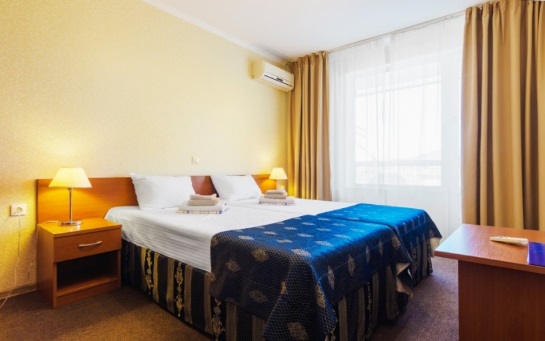 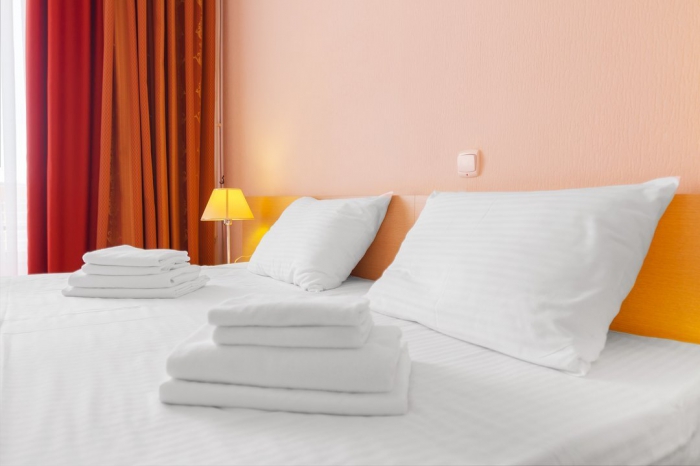   - 2 местный 2 комнатный «Люкс»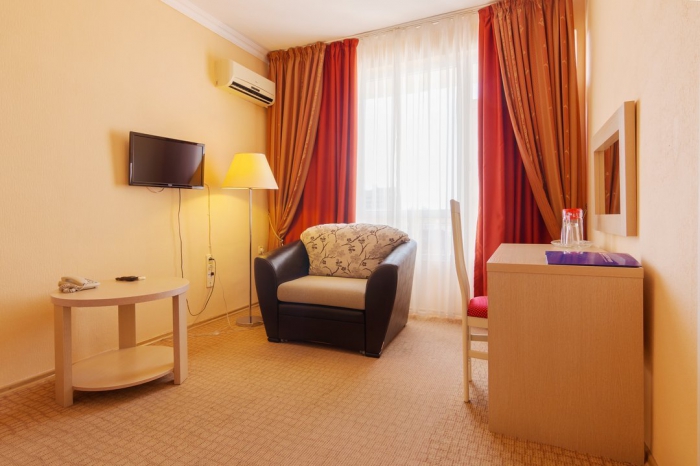 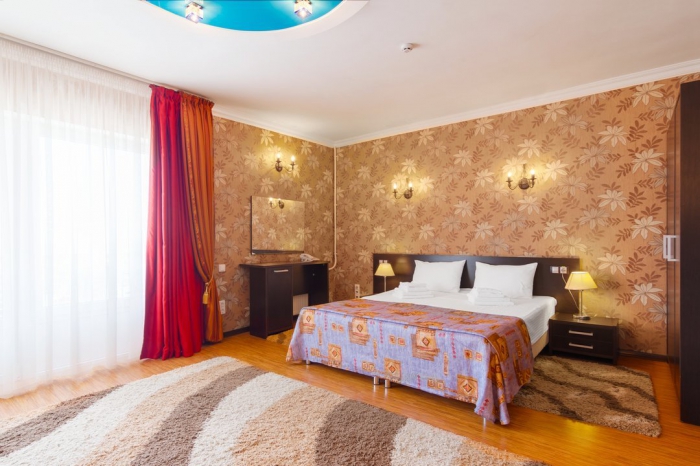 - 2-местный 1-комнатный «Студио»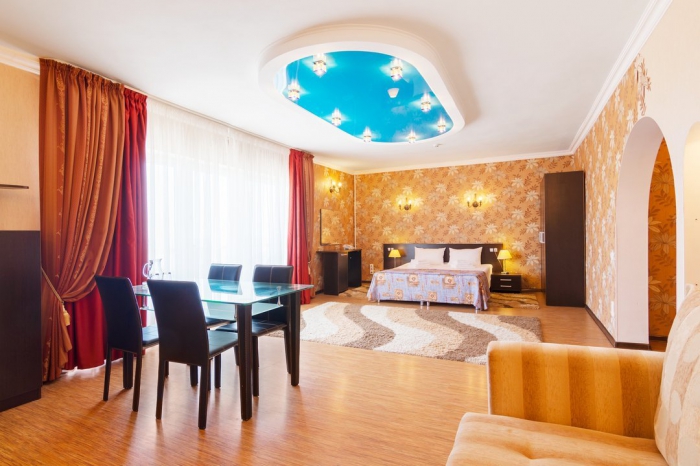 Категория номераСтоимость места в номере с одного человека при двухместном размещении в сутки, рубСтоимость одноместного размещения в номере в сутки, рубСтандарт 2 мест. 1 комн. 1 категории3 550-006 250-002 местный 2 комнатный «Люкс»4 650-008 350-002-местный 1-комнатный «Студио»4 750-008 550-00